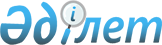 Ойыл аудандық мәслихатының 2020 жылғы 6 қаңтардағы № 367 "2020-2022 жылдарға арналған Ойыл ауылдық округ бюджетін бекіту туралы" шешіміне өзгерістер енгізу туралы
					
			Мерзімі біткен
			
			
		
					Ақтөбе облысы Ойыл аудандық мәслихатының 2020 жылғы 1 шілдедегі № 409 шешімі. Ақтөбе облысының Әділет департаментінде 2020 жылғы 8 шілдеде № 7291 болып тіркелді. Мерзімі өткендіктен қолданыс тоқтатылды
      Қазақстан Республикасының 2008 жылғы 4 желтоқсандағы Бюджет кодексінің 109-1 бабына, Қазақстан Республикасының 2001 жылғы 23 қаңтардағы "Қазақстан Республикасындағы жергілікті мемлекеттік басқару және өзін-өзі басқару туралы" Заңының 6 бабына сәйкес, Ойыл аудандық мәслихаты ШЕШІМ ҚАБЫЛДАДЫ:
      1. Ойыл аудандық мәслихатының 2020 жылғы 6 қаңтардағы № 367 "2020–2022 жылдарға арналған Ойыл ауылдық округ бюджетін бекіту туралы" (нормативтік құқықтық актілерді мемлекеттік тіркеу Тізілімінде № 6655 тіркелген, 2020 жылғы 15 қаңтарда Қазақстан Республикасы нормативтік құқықтық актілерінің электрондық түрдегі эталондық бақылау банкінде жарияланған) шешіміне келесідей өзгерістер енгізілсін:
      1 тармақта:
      1) тармақшасында:
      кірістер – "565 351" сандары "550 780,4" сандарымен ауыстырылсын,
      оның ішінде: 
      трансферттер түсімі – "553 634" сандары "539 063,4" сандарымен ауыстырылсын;
      2) тармақшасында:
      шығындар – "569 824,7" сандары "555 254,1" сандарымен ауыстырылсын;
      3 тармақ келесідей редакцияда жазылсын:
      "3. Қазақстан Республикасының 2019 жылғы 4 желтоқсандағы "2020-2022 жылдарға арналған республикалық бюджет туралы" Заңының 7 бабына сәйкес белгіленгені еске және басшылыққа алынсын:
      2020 жылғы 1 қаңтардан бастап:
      1) жалақының ең төмен мөлшері – 42 500 теңге;
      2) жәрдемақыларды және өзге де әлеуметтік төлемдерді есептеу, сондай-ақ Қазақстан Республикасының заңнамасына сәйкес айыппұл санкцияларын, салықтарды және басқа да төлемдерді қолдану үшін айлық есептік көрсеткіш – 2 651 теңге;
      3) базалық әлеуметтік төлемдердің мөлшерлерін есептеу үшін ең төмен күнкөріс деңгейінің шамасы – 31 183 теңге.
      Қазақстан Республикасы Президентінің 2020 жылғы 8 сәуірдегі "2020 жылға арналған нақтыланған республикалық бюджет туралы" Жарлығының 8 тармағына сәйкес белгіленгені еске және басшылыққа алынсын:
      2020 жылғы 1 сәуірден бастап:
      1) жәрдемақыларды және өзге де әлеуметтік төлемдерді есептеу, сондай-ақ Қазақстан Республикасының заңнамасына сәйкес айыппұл санкцияларын, салықтарды және басқа да төлемдерді қолдану үшін айлық есептік көрсеткіш – 2 778 теңге;
      2) базалық әлеуметтік төлемдердің мөлшерлерін есептеу үшін ең төмен күнкөріс деңгейінің шамасы – 32 668 теңге.".
      6 тармақта:
      2) тармақшасында:
      "14 640" сандары "15 198" сандарымен ауыстырылсын.
      2. Көрсетілген шешімнің 1 қосымшасы осы шешімнің қосымшасына сәйкес жаңа редакцияда жазылсын.
      3. "Ойыл аудандық мәслихатының аппараты" мемлекеттік мекемесі заңнамада белгіленген тәртіппен осы шешімді Ақтөбе облысының Әділет департаментінде мемлекеттік тіркеуді қамтамасыз етсін.
      4. Осы шешім 2020 жылғы 1 қаңтардан бастап қолданысқа енгізіледі. 2020жылға арналған Ойыл ауылдық округ бюджеті
					© 2012. Қазақстан Республикасы Әділет министрлігінің «Қазақстан Республикасының Заңнама және құқықтық ақпарат институты» ШЖҚ РМК
				
      Ойыл аудандық 
мәслихатының сессия төрағасы 

Б. Коздигарин

      Ойыл аудандық 
мәслихатының хатшысы 

Е. Жиеналин
Ойыл аудандық мәслихатының 2020 жылғы 1 шілдедегі № 409 шешіміне қосымшаОйыл аудандық мәслихатының 2020 жылғы 6 қаңтардағы № 367 шешіміне 1 қосымша
санаты
санаты
санаты
санаты
сомасы 
(мың теңге)
сыныбы
сыныбы
сыныбы
сомасы 
(мың теңге)
кіші сыныбы
кіші сыныбы
сомасы 
(мың теңге)
Атауы
сомасы 
(мың теңге)
1. Кірістер
550780,4
1
Салықтықтүсімдер
10472
01
Табыссалығы
1380
2
Жеке табыссалығы
1380
04
Меншікке салынатын салықтар
9092
1
Мүлікке салынатын салықтар
272
3
Жер салығы
565
4
Көлік құралдарына салынатын салық
8255
2
Салықтық емес түсімдер
1245
01
Мемлекеттік меншіктен түсетін кірістер
1210
5
Мемлекет меншігіндегі мүлікті жалға беруден түсетін кірістер
1210
06
Басқа да салықтықеместүсiмдер
35
1
Басқа да салықтықеместүсiмдер
35
4
Трансферттердіңтүсімдері
539063,4
02
Мемлекеттік басқарудың жоғары тұрған органдарынан түсетін трансферттер
539063,4
3
Аудандардың (облыстық маңызы бар қаланың) бюджетінен трансферттер
539063,4
Функционалдық топ
Функционалдық топ
Функционалдық топ
Функционалдық топ
Функционалдық топ
Сомасы 
(мың теңге)
Функционалдық кіші топ
Функционалдық кіші топ
Функционалдық кіші топ
Функционалдық кіші топ
Сомасы 
(мың теңге)
Бюджеттік бағдарламалардың әкiмшiсі
Бюджеттік бағдарламалардың әкiмшiсі
Бюджеттік бағдарламалардың әкiмшiсі
Сомасы 
(мың теңге)
Бағдарлама
Бағдарлама
Сомасы 
(мың теңге)
Атауы
Сомасы 
(мың теңге)
ІІ. Шығындар
555254,1
01
Жалпысипаттағымемлекеттiкқызметтер
44806,7
1
Мемлекеттiк басқарудың жалпы функцияларын орындайтын өкiлдi, атқарушы және басқа органдар
44806,7
124
Аудандық маңызы бар қала, ауыл, кент, ауылдық округ әкімінің аппараты
43106,7
001
Аудандық маңызы бар қала, ауыл, кент, ауылдық округ әкімінің қызметін қамтамасыз ету жөніндегі қызметтер
43106,7
022
Мемлекеттік органның күрделі шығыстары
500
032
Ведомстволық бағыныстағы мемлекеттік мекемелер мен ұйымдардың күрделі шығыстары
1200,0
04
Бiлiм беру
192278
1
Мектепке дейiнгi тәрбие және оқыту
192278
124
Аудандық маңызы бар қала, ауыл, кент, ауылдық округ әкімінің аппараты
192278
004
Мектепке дейінгі тәрбиелеу және оқыту және мектепке дейінгі тәрбиелеу және оқыту ұйымдарында медициналық қызмет көрсетуді ұйымдастыру
166358
041
Мектепке дейінгі білім беру ұйымдарында мемлекеттік білім беру тапсырысын іске асыруға
25920
 07
Тұрғынүй-коммуналдықшаруашылық
61723,7
3
Елді-мекендердікөркейту
61723,7
124
Аудандықмаңызы бар қала, ауыл, кент, ауылдық округ әкімінің аппараты
61723,7
008
Елд імекендердегі көшелерді жарықтандыру
11288
009
Елді мекендердің санитариясын қамтамасыз ету
1795
010
Жерлеу орындарын ұстау және туыстары жоқ адамдарды жерлеу
100
011
Елді мекендерді абаттандыру мен көгалдандыру
48540,7
12
Көлік және коммуникация
19485,7
1
Автомобиль көлігі
19485,7
124
Аудандық маңызы бар қала, ауыл, кент, ауылдық округ әкімінің аппараты
19485,7
013
Аудандық маңызы бар қалаларда, ауылдарда, кенттерде, ауылдық округтерде автомобиль жолдарының жұмыс істеуін қамтамасыз ету
12695,7
045
Аудандық маңызы бар қалаларда, ауылдарда, кенттерде, ауылдық округтерде автомобиль жолдарын күрделі және орташа жөндеу
6790
13
Басқалар
236960
9
Басқалар
236960
124
Аудандықмаңызы бар қала, ауыл, кент, ауылдық округ әкімінің аппараты
236960
057
"Ауыл - Ел бесігі" жобасы шеңберінде ауылдық елді мекендердегі әлеуметтік және инженерлік инфрақұрылымдарды дамыту
236960
15
Трансферттер
0
1
Трансферттер
0
124
Аудандық маңызы бар қала, ауыл, кент, ауылдық округ әкімінің аппараты
0
V. Бюджет тапшылығы (профициті)
-4473,7
VI. Бюджет тапшылығын қаржыландыру (профицитін пайдалану)
4473,7
8
Бюджеттік қаражатының пайдаланылатын қалдықтары
4473,7
01
Бюджет қаражаты қалдықтары
4473,7
1
1
Бюджет қаражатының бос қалдықтары
4473,7